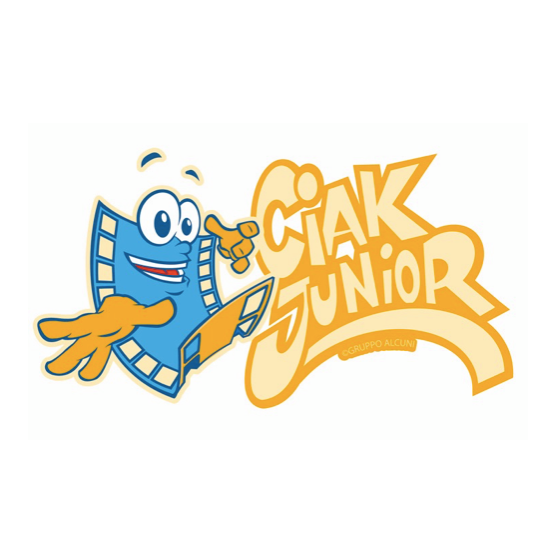 TRENTADUESIMA EDIZIONE FESTIVAL INTERNAZIONALECIAK JUNIOR – SEZIONE VIDEO SCOLASTICI 2024 SCHEDA DI ADESIONE  La classe si impegna a consegnare il proprio video scolastico per la valutazione tramite la seguente scheda entro e non oltre il 19 aprile 2024 alla mail ciakjunior@alcuni.itIstituto:Indirizzo:Cap:Città:Telefono: E-mail:Classe e n° alunni:Insegnante di riferimento:Tel./e-mail insegnante:Titolo del video:Durata (non oltre i 10 minuti):Anno di realizzazione:Link (WeTransfer/Google Drive/Vimeo/YouTube): Presentazione del video:Eventuali commenti:Segnare qui sotto se il video è stato sviluppato come iniziativa realizzata nell’ambito del Piano Nazionale Cinema e Immagini per la Scuola promosso da MiC e MiM.□  SÌ □  NOAREA RISERVATA GIURIA DI CIAK JUNIOR – SEZIONE VIDEO SCOLASTICIQUALITÀ DELL’IMMAGINE  QUALITÀ DELL’AUDIO                                           GRADIMENTO DEL VIDEO                                        1   2   3   4   5   6   7   8   9   10                        NOTE:DATA DI COMPILAZIONE